МИНИСТЕРСТВО ЭКОНОМИЧЕСКОГО РАЗВИТИЯ РОССИЙСКОЙ ФЕДЕРАЦИИПРИКАЗот 25 мая 2022 г. N 277ОБ УТВЕРЖДЕНИИ МЕТОДИКИРАСЧЕТА ПОКАЗАТЕЛЕЙ, ИСПОЛЬЗУЕМЫХДЛЯ ФОРМИРОВАНИЯ РЕЙТИНГА СУБЪЕКТОВ РОССИЙСКОЙ ФЕДЕРАЦИИПО ИТОГАМ РЕАЛИЗАЦИИ МЕХАНИЗМОВ ПОДДЕРЖКИ СОЦИАЛЬНООРИЕНТИРОВАННЫХ НЕКОММЕРЧЕСКИХ ОРГАНИЗАЦИЙ И СОЦИАЛЬНОГОПРЕДПРИНИМАТЕЛЬСТВА, ОБЕСПЕЧЕНИЯ ДОСТУПА НЕГОСУДАРСТВЕННЫХОРГАНИЗАЦИЙ К ПРЕДОСТАВЛЕНИЮ УСЛУГ В СОЦИАЛЬНОЙ СФЕРЕИ ВНЕДРЕНИЯ КОНКУРЕНТНЫХ СПОСОБОВ ОКАЗАНИЯГОСУДАРСТВЕННЫХ (МУНИЦИПАЛЬНЫХ) УСЛУГВ соответствии с абзацем вторым пункта 4 распоряжения Правительства Российской Федерации от 29 октября 2021 г. N 3054-р (Собрание законодательства Российской Федерации, 2021, N 45, ст. 7557) и целях расчета показателей, используемых для формирования рейтинга субъектов Российской Федерации по итогам реализации механизмов поддержки социально ориентированных некоммерческих организаций и социального предпринимательства, обеспечения доступа негосударственных организаций к предоставлению услуг в социальной сфере и внедрения конкурентных способов оказания государственных (муниципальных) услуг, приказываю:Утвердить прилагаемую методику расчета показателей, используемых для формирования рейтинга субъектов Российской Федерации по итогам реализации механизмов поддержки социально ориентированных некоммерческих организаций и социального предпринимательства, обеспечения доступа негосударственных организаций к предоставлению услуг в социальной сфере и внедрения конкурентных способов оказания государственных (муниципальных) услуг.МинистрМ.Г.РЕШЕТНИКОВУтвержденаприказом Минэкономразвития Россииот 25 мая 2022 г. N 277МЕТОДИКАРАСЧЕТА ПОКАЗАТЕЛЕЙ, ИСПОЛЬЗУЕМЫХДЛЯ ФОРМИРОВАНИЯ РЕЙТИНГА СУБЪЕКТОВ РОССИЙСКОЙ ФЕДЕРАЦИИПО ИТОГАМ РЕАЛИЗАЦИИ МЕХАНИЗМОВ ПОДДЕРЖКИ СОЦИАЛЬНООРИЕНТИРОВАННЫХ НЕКОММЕРЧЕСКИХ ОРГАНИЗАЦИЙ И СОЦИАЛЬНОГОПРЕДПРИНИМАТЕЛЬСТВА, ОБЕСПЕЧЕНИЯ ДОСТУПА НЕГОСУДАРСТВЕННЫХОРГАНИЗАЦИЙ К ПРЕДОСТАВЛЕНИЮ УСЛУГ В СОЦИАЛЬНОЙ СФЕРЕИ ВНЕДРЕНИЯ КОНКУРЕНТНЫХ СПОСОБОВ ОКАЗАНИЯГОСУДАРСТВЕННЫХ (МУНИЦИПАЛЬНЫХ) УСЛУГI. Общие положения1. Настоящая Методика разработана в целях расчета показателей, используемых для формирования рейтинга субъектов Российской Федерации по итогам реализации механизмов поддержки социально ориентированных некоммерческих организаций и социального предпринимательства, обеспечения доступа негосударственных организаций к предоставлению услуг в социальной сфере и внедрения конкурентных способов оказания государственных (муниципальных) услуг (далее соответственно - Методика, рейтинг, показатели рейтинга).2. Периодичность и срок формирования показателей рейтинга - ежегодно.3. Минэкономразвития России для формирования рейтинга текущее значение показателей переводит в баллы.4. Для целей Методики используются следующие основные понятия:социально ориентированная некоммерческая организация (далее - СОНКО) - некоммерческая организация, созданная в предусмотренной Федеральным законом от 12 января 1996 г. N 7-ФЗ "О некоммерческих организациях" форме (за исключением государственных корпораций, государственных компаний, общественных объединений, являющихся политическими партиями, государственных и муниципальных учреждений) и осуществляющая деятельность, направленную на решение социальных проблем, развитие гражданского общества в Российской Федерации, а также виды деятельности, предусмотренные статьей 31.1 указанного Федерального закона (Собрание законодательства Российской Федерации, 1996, N 3, ст. 145; 2021, N 27, ст. 5179);социальное предприятие - субъект малого или среднего предпринимательства, осуществляющий деятельность в сфере социального предпринимательства в соответствии с частью 1 статьи 24.1 Федерального закона от 24 июля 2007 г. N 209-ФЗ "О развитии малого и среднего предпринимательства в Российской Федерации" (Собрание законодательства Российской Федерации, 2019, N 30, ст. 4147; 2021, N 27, ст. 5163);Creative Commons - лицензии, основанные на авторском праве, которые предоставляют право авторам и правообладателям (физическим и юридическим лицам) распространять свои произведения на определенных ими условиях, а потребителям контента (также физическим и юридическим лицам) легальным способом использовать эти произведения.II. Порядок расчета показателей5. Показатель "Количество социально ориентированных некоммерческих организаций на 10 тыс. населения" (SN(t)k) (далее - Показатель 1) определяется по формуле:SN(t)k = (A(t)k / B(t+1)k) * 10 000,где:A(t)k - количество СОНКО в регионе k за отчетный год (единиц);B(t+1)k - численность населения в регионе k на 1 января года, следующего за отчетным (человек).Источником информации для расчета Показателя 1 являются данные федерального статистического наблюдения по форме N 1-СОНКО "Сведения о деятельности социально ориентированной некоммерческой организации" за отчетный год и численность населения по состоянию на 1 января года, следующего за отчетным.Субъектом официального статистического учета, ответственным за расчет Показателя 1, а также предоставление (распространение) информации по Показателю 1, является Минэкономразвития России.Показатель измеряется в единицах.6. Количество набранных баллов у региона k по Показателю 1 в отчетном году (Y(t)k1) определяется по формуле:Y(t)k1 = (100 / Z(t)max1) * Z(t)k1,где:Z(t)max1 - максимальное значение Показателя 1 среди всех регионов в отчетном году (единиц);Z(t)k1 - значение Показателя 1 у региона k в отчетном году (единиц).7. Показатель "Количество социальных предприятий на 10 тыс. населения" (SP(t)k) (далее - Показатель 2) определяется по формуле:SP(t)k = (Q(t)k / B(t+1)k) * 10 000,где:Q(t)k - количество социальных предприятий, включенных в единый реестр субъектов малого и среднего предпринимательства по состоянию на 31 декабря отчетного года, в регионе k (единиц);B(t+1)k - численность населения в регионе k на 1 января года, следующего за отчетным (человек).Источником информации для расчета Показателя 2 является официальный сайт Росстата в информационно-телекоммуникационной сети "Интернет" https://rosstat.gov.ru и информация, предоставляемая органами исполнительной власти субъектов Российской Федерации о реализации мер по обеспечению поэтапного доступа негосударственных организаций, осуществляющих деятельность в социальной сфере, к бюджетным средствам, выделяемым на предоставление социальных услуг.Субъектом официального статистического учета, ответственным за расчет Показателя 2, а также предоставление (распространение) информации по Показателю 2, является Минэкономразвития России.Показатель измеряется в единицах.8. Количество набранных баллов у региона k по Показателю 2 в отчетном году (Y(t)k2) определяется по формуле:Y(t)k2 = (100 / Z(t)max2) * Z(t)k2,где:Z(t)max2 - максимальное значение Показателя 2 среди всех регионов в отчетном году (единиц);Z(t)k2 - значение Показателя 2 у региона k в отчетном году (единиц).9. Показатель "Доля выпадающих доходов бюджета субъекта Российской Федерации в общем размере налоговых доходов бюджета субъекта Российской Федерации в связи с применением социально ориентированными некоммерческими организациями (за исключением государственных учреждений, муниципальных учреждений), созданными в формах, предусмотренных законодательством Российской Федерации для социально ориентированных некоммерческих организаций: пониженных налоговых ставок по налогу на прибыль организаций, установленных законами субъектов Российской Федерации для указанных категорий налогоплательщиков в соответствии с пунктом 1 статьи 284 Налогового кодекса Российской Федерации <1>; пониженных налоговых ставок по налогу на имущество организаций, установленных законами субъектов Российской Федерации для указанных категорий налогоплательщиков в соответствии с пунктом 2 статьи 380 Налогового кодекса Российской Федерации; налоговых льгот по налогу на имущество организаций, установленных законами субъектов Российской Федерации в соответствии с пунктом 2 статьи 372 Налогового кодекса Российской Федерации" (TS(t-1)k) (далее - Показатель 3) определяется по формуле:--------------------------------<1> Право субъектов Российской Федерации устанавливать пониженные налоговые ставки по налогу на прибыль организаций в соответствии с абзацем пятым пункта 1 статьи 284 Налогового кодекса Российской Федерации действует до 1 января 2023 года.TS(t-1)k = (PS(t-1)k + PCS(t-1)k + PIS(t-1)k) // I(t-1)k * 100,где:PS(t-1)k - объем выпадающих доходов бюджета региона k в связи с применением СОНКО, созданными в формах, предусмотренных законодательством Российской Федерации для СОНКО, пониженных налоговых ставок по налогу на прибыль организаций, установленных законами субъектов Российской Федерации для указанных категорий налогоплательщиков в соответствии с пунктом 1 статьи 284 Налогового кодекса Российской Федерации, у региона k в году, предшествующем отчетному (тыс. руб.);PCS(t-1)k - объем выпадающих доходов бюджета региона k в связи с применением СОНКО, созданными в формах, предусмотренных законодательством Российской Федерации для СОНКО, пониженных налоговых ставок по налогу на имущество организаций, установленных законами субъектов Российской Федерации для указанных категорий налогоплательщиков в соответствии с пунктом 2 статьи 380 Налогового кодекса Российской Федерации, в году, предшествующем отчетному (тыс. руб.);PIS(t-1)k - объем выпадающих доходов бюджета региона k в связи с применением СОНКО, созданными в формах, предусмотренных законодательством Российской Федерации для СОНКО, налоговых льгот по налогу на имущество организаций, установленных законами субъектов Российской Федерации в соответствии с пунктом 2 статьи 372 Налогового кодекса Российской Федерации, в году, предшествующем отчетному (тыс. руб.);I(t-1)k - общий размер налоговых доходов бюджета региона k в году, предшествующем отчетному (тыс. руб.).Источником информации для расчета Показателя 3 являются сведения, предоставляемые Федеральной налоговой службой Российской Федерации (далее - ФНС России).Субъектом официального статистического учета, ответственным за расчет Показателя 3, а также предоставление (распространение) информации по Показателю 3, является Минэкономразвития России.Показатель измеряется в процентах.10. Количество набранных баллов у региона k по Показателю 3 в году, предшествующем отчетному (Y(t-1)k3), определяется по формуле:Y(t-1)k3 = (100 / Z(t-1)max3) * Z(t-1)k3,где:Z(t-1)max3 - максимальное значение Показателя 3 среди всех регионов в году, предшествующем отчетному (процентов);Z(t-1)k3 - значение Показателя 3 у региона k в году, предшествующем отчетному (процентов).11. Показатель "Доля выпадающих доходов бюджета субъекта Российской Федерации в общем размере налоговых доходов бюджета субъекта Российской Федерации в связи с применением организациями, осуществляющими пожертвования: пониженных налоговых ставок по налогу на прибыль организаций, установленных законами субъектов Российской Федерации для указанных категорий налогоплательщиков в соответствии с пунктом 1 статьи 284 Налогового кодекса Российской Федерации; пониженных налоговых ставок по налогу на имущество организаций, установленных законами субъектов Российской Федерации для указанных категорий налогоплательщиков в соответствии с пунктом 2 статьи 380 Налогового кодекса Российской Федерации; налоговых льгот по налогу на имущество организаций, установленных законами субъектов Российской Федерации в соответствии с пунктом 2 статьи 372 Налогового кодекса Российской Федерации" (TG(t-1)k) (далее - Показатель 4) определяется по формуле:TG(t-1)k = (PG(t-1)k + PCG(t-1)k + PIG(t-1)k) // I(t-1)k * 100,где:PG(t-1)k - объем выпадающих доходов бюджета региона k в связи с применением организациями, осуществляющими пожертвования, пониженных налоговых ставок по налогу на прибыль организаций, установленных законами субъектов Российской Федерации для указанных категорий налогоплательщиков в соответствии с пунктом 1 статьи 284 Налогового кодекса Российской Федерации, в году, предшествующем отчетному (тыс. руб.);PCG(t-1)k - объем выпадающих доходов бюджета региона k в связи с применением организациями, осуществляющими пожертвования, пониженных налоговых ставок по налогу на имущество организаций, установленных законами субъектов Российской Федерации для указанных категорий налогоплательщиков в соответствии с пунктом 2 статьи 380 Налогового кодекса Российской Федерации, в году, предшествующем отчетному (тыс. руб.);PIG(t-1)k - объем выпадающих доходов бюджета региона k в связи с применением организациями, осуществляющими пожертвования, налоговых льгот по налогу на имущество организаций, установленных законами субъектов Российской Федерации в соответствии с пунктом 2 статьи 372 Налогового кодекса Российской Федерации, в году, предшествующем отчетному (тыс. руб.);I(t-1)k - общий размер налоговых доходов бюджета региона k в году, предшествующем отчетному (тыс. руб.).Источником информации для расчета Показателя 4 являются сведения, предоставляемые ФНС России.Субъектом официального статистического учета, ответственным за расчет Показателя 4, а также предоставление (распространение) информации по Показателю 4, является Минэкономразвития России.Показатель измеряется в процентах.12. Количество набранных баллов у региона k по Показателю 4 в году, предшествующем отчетному (Y(t-1)k4), определяется по формуле:Y(t-1)k4 = (100 / Z(t-1)max4) * Z(t-1)k4,где:Z(t-1)max4 - максимальное значение Показателя 4 среди всех регионов в отчетном году (процентов);Z(t-1)k4 - значение Показателя 4 у региона k в году, предшествующем отчетному (процентов).13. Показатель "Доля муниципальных районов и городских округов, реализующих муниципальные программы (подпрограммы) по поддержке социально ориентированных некоммерческих организаций (предусматривающих финансирование мероприятий по поддержке социально ориентированных некоммерческих организаций и имеющих подтверждение кассового исполнения указанных мероприятий в отчетном году), в общем количестве муниципальных районов и городских округов в субъекте Российской Федерации" (MSN(t)k) (далее - Показатель 5) определяется по формуле:MSN(t)k = (MPS(t)k / M(t)k) * 100,где:MPS(t)k - количество муниципальных районов и городских округов, реализующих муниципальные программы (подпрограммы) по поддержке СОНКО (предусматривающих финансирование мероприятий по поддержке СОНКО и имеющих подтверждение кассового исполнения указанных мероприятий в отчетном году), в регионе k в отчетном году (единиц);M(t)k - общее количество муниципальных районов и городских округов в регионе k на 31 декабря отчетного года (единиц).Показатель 5 не рассчитывается для городов федерального значения Москвы, Санкт-Петербурга и Севастополя.Источником информации для расчета Показателя 5 являются сведения, предоставляемые органами исполнительной власти субъектов Российской Федерации о реализации мер по обеспечению поэтапного доступа негосударственных организаций, осуществляющих деятельность в социальной сфере, к бюджетным средствам, выделяемым на предоставление социальных услуг.Субъектом официального статистического учета, ответственным за расчет Показателя 5, а также предоставление (распространение) информации по Показателю 5, является Минэкономразвития России.Показатель измеряется в процентах.14. Количество набранных баллов у региона k по Показателю 5 в отчетном году (Y(t)k5) определяется по формуле:Y(t)k5 = (100 / Z(t)max5) * Z(t)k5,где:Z(t)max5 - максимальное значение Показателя 5 среди всех регионов в отчетном году (процентов);Z(t)k5 - значение Показателя 5 у региона k в отчетном году (процентов).15. Показатель "Доля муниципальных районов и городских округов, реализующих меры по поддержке социального предпринимательства в рамках муниципальных программ по поддержке малого и среднего предпринимательства (получивших финансирование и имеющих кассовое исполнение в отчетном году), в общем количестве муниципальных районов и городских округов в субъекте Российской Федерации, утвердивших муниципальные программы по поддержке малого и среднего предпринимательства" (MSP(t)k) (далее - Показатель 6) определяется по формуле:MSP(t)k = (MPP(t)k / PP(t)k) * 100,где:MPP(t)k - количество муниципальных районов и городских округов, реализующих меры по поддержке социального предпринимательства в рамках муниципальных программ по поддержке малого и среднего предпринимательства (получивших финансирование и имеющих кассовое исполнение в отчетном году), в регионе k в отчетном году (единиц);PP(t)k - количество муниципальных районов и городских округов, утвердивших муниципальные программы по поддержке малого и среднего предпринимательства, в регионе k в отчетном году (единиц).Показатель 6 не рассчитывается для городов федерального значения Москвы, Санкт-Петербурга и Севастополя.Источником информации для расчета Показателя 6 являются сведения, предоставляемые органами исполнительной власти субъектов Российской Федерации о реализации мер по обеспечению поэтапного доступа негосударственных организаций, осуществляющих деятельность в социальной сфере, к бюджетным средствам, выделяемым на предоставление социальных услуг.Субъектом официального статистического учета, ответственным за расчет Показателя 6, а также предоставление (распространение) информации по Показателю 6, является Минэкономразвития России.Показатель измеряется в процентах.16. Количество набранных баллов у региона k по Показателю 6 (Y(t)k6) определяется по формуле:Y(t)k6 = (100 / Z(t)max6) * Z(t)k6,где:Z(t)max6 - максимальное значение Показателя 6 среди всех регионов в отчетном году (процентов);Z(t)k6 - значение Показателя 6 у региона k в отчетном году (процентов).17. Показатель "Доля бюджетных ассигнований, направляемых на реализацию мероприятий по формированию инфраструктуры поддержки социально ориентированных некоммерческих организаций, включая центры инноваций социальной сферы (без учета объема субсидии на государственную поддержку малого и среднего предпринимательства, а также физических лиц, применяющих специальный налоговый режим "Налог на профессиональный доход", в субъектах Российской Федерации, а также уровня софинансирования по ней), в общем объеме расходов субъекта Российской Федерации" (FI(t)k) (далее - Показатель 7) определяется по формуле:FI(t)k = (IN(t)k / BG(t)k) * 100,где:IN(t)k - объем бюджетных ассигнований, направляемых на реализацию мероприятий по формированию инфраструктуры поддержки СОНКО, включая центры инноваций социальной сферы, в регионе k в отчетном году без учета ассигнований, предоставленных из федерального бюджета бюджету субъекта Российской Федерации на реализацию соответствующих мероприятий (тыс. руб.);BG(t)k - общий объем исполненного бюджета в регионе k в отчетном году без учета бюджетов входящих в состав региона k муниципальных образований и без учета бюджетов территориальных государственных фондов (тыс. руб.).Источником информации для расчета Показателя 7 являются сведения, предоставляемые органами исполнительной власти субъектов Российской Федерации о реализации мер по обеспечению поэтапного доступа негосударственных организаций, осуществляющих деятельность в социальной сфере, к бюджетным средствам, выделяемым на предоставление социальных услуг.Субъектом официального статистического учета, ответственным за расчет Показателя 7, а также предоставление (распространение) информации по Показателю 7, является Минэкономразвития России.Показатель измеряется в процентах.18. Количество набранных баллов у региона k по Показателю 7 в отчетном году (Y(t)k7) определяется по формуле:Y(t)k7 = (100 / Z(t)max7) * Z(t)k7,где:Z(t)max7 - максимальное значение Показателя 7 среди всех регионов в отчетном году (процентов);Z(t)k7 - значение Показателя 7 у региона k в отчетном году (процентов).19. Показатель "Доля работников в негосударственных организациях в общей численности работников организаций по отдельным видам экономической деятельности" (SE(t)k) (далее - Показатель 8) определяется по формуле:SE(t)k = (WE(t)k / 8),где:WE(t)k - средний удельный вес работников в негосударственных организациях в общей численности работников организаций по всем видам экономической деятельности, которые учитываются в Показателе 8.20. Значение WE(t)k определяется по формуле:WE(t)k = WS(t)k + WC(t)k + WE(t)k + WA(t)k + WH(t)k ++ WK(t)k + WM(t)k + WT(t)k,где:WS(t)k - удельный вес работников в негосударственных организациях в общей численности работников организаций по виду экономической деятельности, относящихся к классу 88 "Предоставление социальных услуг без обеспечения проживания" Общероссийского классификатора видов экономической деятельности, утвержденного приказом Росстандарта от 31 января 2014 г. N 14-ст (далее - ОКВЭД 2), в регионе k в отчетном году (процентов);WC(t)k - удельный вес работников в негосударственных организациях в общей численности работников организаций по виду экономической деятельности, относящихся к классу 87 "Деятельность по уходу с обеспечением проживания" ОКВЭД 2, в регионе k в отчетном году (процентов);WE(t)k - удельный вес работников в негосударственных организациях в общей численности работников организаций по виду экономической деятельности, относящихся к группе 85.11 "Образование дошкольное" ОКВЭД 2, в регионе k в отчетном году (процентов);WA(t)k - удельный вес работников в негосударственных организациях в общей численности работников организаций по виду экономической деятельности, относящихся к группе 85.41 "Образование дополнительное детей и взрослых" ОКВЭД 2, в регионе k в отчетном году (процентов);WH(t)k - удельный вес работников в негосударственных организациях в общей численности работников организаций по виду экономической деятельности, относящихся к классу 86 "Деятельность в области здравоохранения" ОКВЭД 2, в регионе k в отчетном году (процентов);WK(t)k - удельный вес работников в негосударственных организациях в общей численности работников организаций по виду экономической деятельности, относящихся к классу 90 "Деятельность творческая, деятельность в области искусства и организации развлечений" ОКВЭД 2, в регионе k в отчетном году (процентов);WM(t)k - удельный вес работников в негосударственных организациях в общей численности работников организаций по виду экономической деятельности, относящихся к группе 91.02 "Деятельность музеев" ОКВЭД 2, в регионе k в отчетном году (процентов);WT(t)k - удельный вес работников в негосударственных организациях в общей численности работников организаций по виду экономической деятельности, относящихся к группе 93.1 "Деятельность в области спорта" ОКВЭД 2, в регионе k в отчетном году (процентов).Источником информации для расчета Показателя 8 являются данные федерального статистического наблюдения по формам N П-4 "Сведения о численности и заработной плате работников", N 1-Т "Сведения о численности и заработной плате работников", N ПМ "Сведения об основных показателях деятельности малого предприятия" и N МП (микро) "Сведения об основных показателях деятельности микропредприятия".Субъектом официального статистического учета, ответственным за расчет Показателя 8, а также предоставление (распространение) информации по Показателю 8, является Минэкономразвития России.Показатель измеряется в процентах.21. Количество набранных баллов у региона k по Показателю 8 в отчетном году (Y(t)k8) определяется по формуле:Y(t)k8 = (100 / Z(t)max8) * Z(t)k8,где:Z(t)max8 - максимальное значение Показателя 8 среди всех регионов в отчетном году (процентов);Z(t)k8 - значение Показателя 8 у региона k в отчетном году (процентов).22. Показатель "Доля социальных предприятий, получивших поддержку в рамках деятельности центров инноваций социальной сферы или иных объектов инфраструктуры субъектов малого и среднего предпринимательства, входящих в состав центров "Мой бизнес", в общем количестве социальных предприятий в субъекте Российской Федерации" (SB(t)k) (далее - Показатель 9) определяется по формуле:SB(t)k = (SPF(t)k / RC(t)k) * 100,где:SPF(t)k - количество социальных предприятий, получивших поддержку в рамках деятельности центров инноваций социальной сферы или иных объектов инфраструктуры субъектов малого и среднего предпринимательства, входящих в состав центров "Мой бизнес", в регионе k <2> в отчетном году (единиц);--------------------------------<2> Без учета федеральной части субсидии на государственную поддержку малого и среднего предпринимательства, а также физических лиц, применяющих специальный налоговый режим "Налог на профессиональный доход", в субъектах Российской Федерации (в случае если социальное предприятие получает одновременно несколько видов поддержки (например, одновременно финансовую и имущественную), то в данном случае в подсчете такие социальные предприятия необходимо учитывать только 1 раз).RC(t)k - количество социальных предприятий, включенных в реестр субъектов малого и среднего предпринимательства по состоянию на 31 декабря отчетного года, в регионе k (единиц).Источником информации для расчета Показателя 9 являются сведения, предоставляемые органами исполнительной власти субъектов Российской Федерации о реализации мер по обеспечению поэтапного доступа негосударственных организаций, осуществляющих деятельность в социальной сфере, к бюджетным средствам, выделяемым на предоставление социальных услуг.Субъектом официального статистического учета, ответственным за расчет Показателя 9, а также предоставление (распространение) информации по Показателю 9, является Минэкономразвития России.Показатель измеряется в процентах.23. Количество набранных баллов у региона k по Показателю 9 в отчетном году (Y(t)k9) определяется по формуле:Y(t)k9 = (100 / Z(t)max9) * Z(t)k9,где:Z(t)max9 - максимальное значение Показателя 9 среди всех регионов в отчетном году (процентов);Z(t)k9 - значение Показателя 9 у региона k в отчетном году (процентов).24. Показатель "Субъект Российской Федерации включен в перечень субъектов Российской Федерации, в которых вступает в силу Федеральный закон "О государственном (муниципальном) социальном заказе на оказание государственных (муниципальных) услуг в социальной сфере", утвержденный распоряжением Правительства Российской Федерации от 7 октября 2020 г. N 2579-р" (далее - Показатель 10), имеет значения "да" или "нет",где:"да" - регион k в отчетном году включен в перечень субъектов Российской Федерации, в которых вступает в силу Федеральный закон "О государственном (муниципальном) социальном заказе на оказание государственных (муниципальных) услуг в социальной сфере", утвержденный распоряжением Правительства Российской Федерации от 7 октября 2020 г. N 2579-р (Собрание законодательства Российской Федерации, 2020, N 42, ст. 6651; 2022, N 14, ст. 2333);"нет" - регион k в отчетном году не включен в перечень субъектов Российской Федерации, в которых вступает в силу Федеральный закон "О государственном (муниципальном) социальном заказе на оказание государственных (муниципальных) услуг в социальной сфере", утвержденный распоряжением Правительства Российской Федерации от 7 октября 2020 г. N 2579-р (Собрание законодательства Российской Федерации, 2020, N 42, ст. 6651; 2022, N 14, ст. 2333).Источником информации для расчета Показателя 10 являются сведения, предоставляемые органами исполнительной власти субъектов Российской Федерации в соответствии с Федеральным законом от 13 июля 2020 г. N 189-ФЗ "О государственном (муниципальном) социальном заказе на оказание государственных (муниципальных) услуг в социальной сфере" (Собрание законодательства Российской Федерации, 2020, N 29, ст. 4499) и распоряжением Правительства Российской Федерации от 7 октября 2020 г. N 2579-р (Собрание законодательства Российской Федерации, 2020, N 42, ст. 6651; 2022, N 14, ст. 2333).Субъектом официального статистического учета, ответственным за формирование Показателя 10, является Минэкономразвития России.25. Итоговый балл по Показателю 10 определяется следующим образом:"да" - 100 баллов;"нет" - 0 баллов.26. Показатель "Доля негосударственных организаций, участвующих в реализации механизма персонифицированного финансирования, в общем количестве организаций всех форм собственности, участвующих в реализации механизма персонифицированного финансирования <3>" (PF(t)k) (далее - Показатель 11) определяется по формуле:--------------------------------<3> В соответствии с постановлением Правительства Российской Федерации от 26 декабря 2017 г. N 1642 "Об утверждении государственной программы Российской Федерации "Развитие образования" (Собрание законодательства Российской Федерации, 2018, N 1, ст. 375; 2022, N 1, ст. 170).PF(t)k = (NF(t)k / OF(t)k) * 100,где:NF(t)k - количество негосударственных организаций, участвующих в реализации механизма персонифицированного финансирования и получивших средства по результатам его реализации, в регионе k в отчетном году (единиц);OF(t)k - количество организаций всех форм собственности, участвующих в реализации механизма персонифицированного финансирования, в регионе k в отчетном году (единиц).Источником информации для расчета Показателя 11 являются сведения, предоставляемые органами исполнительной власти субъектов Российской Федерации о реализации мер по обеспечению поэтапного доступа негосударственных организаций, осуществляющих деятельность в социальной сфере, к бюджетным средствам, выделяемым на предоставление социальных услуг.Субъектом официального статистического учета, ответственным за расчет Показателя 11, а также предоставление (распространение) информации по Показателю 11, является Минэкономразвития России.Показатель измеряется в процентах.27. Количество набранных баллов у региона k по Показателю 11 в отчетном году (Y(t)k11) определяется по формуле:Y(t)k11 = (100 / Z(t)max11) * Z(t)k11,где:Z(t)max11 - максимальное значение Показателя 11 среди всех регионов в отчетном году (процентов);Z(t)k11 - значение Показателя 11 у региона k в отчетном году (процентов).28. Показатель "Доля негосударственных организаций, предоставляющих услуги в сфере здравоохранения, расположенных в объектах социальной инфраструктуры, построенных в рамках привлечения внебюджетных инвестиций, в том числе государственно-частного партнерства, с 2016 года, в общем количестве зарегистрированных социально ориентированных некоммерческих организаций и социальных предприятий" (PPP(t)k) (далее - Показатель 12) определяется по формуле:PPP(t)k = (NP(t)k / AQ(t)k) * 100,где:NP(t)k - количество негосударственных организаций, предоставляющих услуги в сфере здравоохранения, расположенных в объектах социальной инфраструктуры, построенных в рамках привлечения внебюджетных инвестиций, в том числе государственно-частного партнерства, с 2016 года, в регионе k в отчетном году (единиц);AQ(t)k) - количество негосударственных организаций в регионе (единиц).29. Значение AQ(t)k определяется по формуле:AQ(t)k = A(t)k + Q(t)k,где:A(t)k - количество СОНКО в регионе k за отчетный год (единиц);Q(t)k - количество социальных предприятий, включенных в реестр субъектов малого и среднего предпринимательства по состоянию на 31 декабря отчетного года, в регионе k (единиц).Источником информации для расчета Показателя 12 является информация, предоставляемая органами исполнительной власти субъектов Российской Федерации о реализации мер по обеспечению поэтапного доступа негосударственных организаций, осуществляющих деятельность в социальной сфере, к бюджетным средствам, выделяемым на предоставление социальных услуг.Субъектом официального статистического учета, ответственным за расчет Показателя 12, а также предоставление (распространение) информации по Показателю 12, является Минэкономразвития России.Показатель измеряется в процентах.30. Количество набранных баллов у региона k по Показателю 12 в отчетном году (Y(t)k12) определяется по формуле:Y(t)k12 = (100 / Z(t)max12) * Z(t)k12,где:Z(t)max12 - максимальное значение Показателя 12 среди всех регионов в отчетном году (процентов);Z(t)k12 - значение Показателя 12 у региона k в отчетном году (процентов).31. Показатель "Наличие в сети "Интернет" регионального информационного ресурса, содержащего информацию о действующих мерах государственной региональной поддержки социально ориентированных некоммерческих организаций, финансовое обеспечение которого осуществляется за счет средств бюджета субъекта Российской Федерации" (далее - Показатель 13) имеет значения "да" или "нет",где:"да" - в информационно-телекоммуникационной сети "Интернет" имеется региональный информационный ресурс, содержащий информацию о действующих мерах государственной региональной поддержки СОНКО, финансовое обеспечение которого осуществляется за счет средств бюджета субъекта Российской Федерации, в регионе k в отчетном году;"нет" - в информационно-телекоммуникационной сети "Интернет" отсутствует региональный информационный ресурс, содержащий информацию о действующих мерах государственной региональной поддержки СОНКО, финансовое обеспечение которого осуществляется за счет средств бюджета субъекта Российской Федерации, в регионе k в отчетном году.Источником информации для расчета Показателя 13 является информация, предоставляемая органами исполнительной власти субъектов Российской Федерации о реализации мер по обеспечению поэтапного доступа негосударственных организаций, осуществляющих деятельность в социальной сфере, к бюджетным средствам, выделяемым на предоставление социальных услуг.Субъектом официального статистического учета, ответственным за расчет Показателя 13, а также предоставление (распространение) информации по Показателю 13, является Минэкономразвития России.32. Итоговый балл по Показателю 13 определяется следующим образом:"да" - 100 баллов;"нет" - 0 баллов.33. Показатель "Количество кликов, необходимых для доступа к информации о действующих мерах государственной региональной поддержки социально ориентированных некоммерческих организаций, предусмотренных Федеральным законом от 12 января 1996 г. N 7-ФЗ "О некоммерческих организациях", на сайте регионального информационного ресурса, содержащего информацию о действующих мерах государственной региональной поддержки социально ориентированных некоммерческих организаций, органа власти, уполномоченного на выработку государственной политики в сфере поддержки социально ориентированных некоммерческих организаций" (далее - Показатель 14).Расчет Показателя 14 для региона в отчетном году не производится в случае значения "нет" по Показателю 13 в отчетном году. При этом в данном случае по Показателю 14 присваивается 0 баллов.Показатель 14 принимает значение количества кликов, необходимых для доступа к информации (начиная с главной страницы сайта) о действующих мерах государственной региональной поддержки СОНКО, предусмотренных Федеральным законом от 12 января 1996 г. N 7-ФЗ "О некоммерческих организациях" (Собрание законодательства Российской Федерации, 1996, N 3, ст. 145; 2021, N 27, ст. 5180), на сайте регионального информационного ресурса, содержащего информацию о действующих мерах государственной региональной поддержки СОНКО, органа власти, уполномоченного на выработку государственной политики в сфере поддержки СОНКО, в регионе k в отчетном периоде.Показатель 14 принимает значения целого натурального числа и измеряется в единицах.Источником информации для расчета Показателя 14 является информация, предоставляемая органами исполнительной власти субъектов Российской Федерации о реализации мер по обеспечению поэтапного доступа негосударственных организаций, осуществляющих деятельность в социальной сфере, к бюджетным средствам, выделяемым на предоставление социальных услуг.Субъектом официального статистического учета, ответственным за расчет Показателя 14, а также предоставление (распространение) информации по Показателю 14, является Минэкономразвития России.Показатель измеряется в единицах.34. Итоговый балл по Показателю 14 определяется следующим образом:1 - 2 клика - 100 баллов;3 - 4 клика - 50 баллов;5 - 6 кликов - 25 баллов;более 6 кликов - 0 баллов.35. Показатель "Размещение материалов в формате свободных публичных лицензий на региональном информационном ресурсе, содержащем информацию о действующих мерах государственной региональной поддержки социально ориентированных некоммерческих организаций" (далее - Показатель 15).Расчет Показателя 15 в отчетном году для региона не производится в случае значения "нет" по Показателю 13 в отчетном году. При этом в данном случае по Показателю 15 присваивается 0 баллов.Показатель 15 принимает значения "да" или "нет",где:"да" - в регионе k в отчетном году на региональном информационном ресурсе, содержащем информацию о действующих мерах государственной региональной поддержки СОНКО, материалы размещены в формате свободных публичных лицензий;"нет" - в регионе k в отчетном году на региональном информационном ресурсе, содержащем информацию о действующих мерах государственной региональной поддержки СОНКО, материалы размещены не в формате свободных публичных лицензий.Источником информации для расчета Показателя 15 является информация, предоставляемая органами исполнительной власти субъектов Российской Федерации о реализации мер по обеспечению поэтапного доступа негосударственных организаций, осуществляющих деятельность в социальной сфере, к бюджетным средствам, выделяемым на предоставление социальных услуг.Субъектом официального статистического учета, ответственным за расчет Показателя 15, а также предоставление (распространение) информации по Показателю 15, является Минэкономразвития России.36. Итоговый балл по Показателю 15 определяется следующим образом:"да" - 100 баллов;"нет" - 0 баллов.37. Показатель "Размещение материалов в формате открытых данных на региональном информационном ресурсе, содержащем информацию о действующих мерах государственной региональной поддержки социально ориентированных некоммерческих организаций" (далее - Показатель 16).Расчет Показателя 16 в отчетном году для региона не производится в случае значения "нет" по Показателю 13 в отчетном году. При этом в данном случае по Показателю 16 присваивается 0 баллов.Показатель 16 принимает значения "да" или "нет",где:"да" - в регионе k в отчетном году на региональном информационном ресурсе, содержащем информацию о действующих мерах государственной региональной поддержки СОНКО, материалы размещены в формате открытых данных;"нет" - в регионе k в отчетном году на региональном информационном ресурсе, содержащем информацию о действующих мерах государственной региональной поддержки СОНКО, материалы размещены не в формате открытых данных.Источником информации для расчета Показателя 16 является информация, предоставляемая органами исполнительной власти субъектов Российской Федерации о реализации мер по обеспечению поэтапного доступа негосударственных организаций, осуществляющих деятельность в социальной сфере, к бюджетным средствам, выделяемым на предоставление социальных услуг.Субъектом официального статистического учета, ответственным за расчет Показателя 16, а также предоставление (распространение) информации по Показателю 16, является Минэкономразвития России.38. Итоговый балл по Показателю 16 определяется следующим образом:"да" - 100 баллов;"нет" - 0 баллов.39. Показатель "Удельный вес численности воспитанников частных образовательных организаций, осуществляющих образовательную деятельность по программам дошкольного образования, в общей численности воспитанников образовательных организаций, осуществляющих образовательную деятельность по программам дошкольного образования" (CH ud) (далее - Показатель 17).Значение Показателя 17 по каждому региону за отчетный год предоставляется Росстатом и измеряется в процентах.Показатель 17 (CH ud) определяется по формуле:CH ud = Chchast / Chvsego * 100%,где:Chchast - численность воспитанников образовательных организаций частной формы собственности, осуществляющих образовательную деятельность по программам дошкольного образования, присмотр и уход за детьми (человек);Chvsego - численность воспитанников организаций всех форм собственности, осуществляющих образовательную деятельность по программам дошкольного образования, присмотр и уход за детьми (человек).Источником информации для расчета Показателя 17 являются сведения, предоставляемые Росстатом в соответствии с приказом Росстата от 30 июля 2021 г. N 456 "Об утверждении формы федерального статистического наблюдения с указаниями по ее заполнению N 85-К "Сведения о деятельности организации, осуществляющей образовательную деятельность по образовательным программам дошкольного образования, присмотр и уход за детьми".Субъектом официального статистического учета, ответственным за расчет Показателя 17, а также предоставление (распространение) информации по Показателю 17, является Росстат.Показатель измеряется в процентах.40. Количество набранных баллов у региона k по Показателю 17 в отчетном году (Y(t)k17) определяется по формуле:Y(t)k17 = (100/ Z(t)max17) * Z(t)k17,где:Z(t)max17 - максимальное значение Показателя 17 среди всех регионов в отчетном году (процентов);Z(t)k17 - значение Показателя 17 у региона k в отчетном году (процентов).41. Показатель "Доля негосударственных (немуниципальных) медицинских организаций, участвующих в реализации территориальной программы обязательного медицинского страхования, в общем количестве медицинских организаций, участвующих в реализации территориальной программы обязательного медицинского страхования" (NMI(t)k) (далее - Показатель 18) определяется по формуле:NMI(t)k = (NI(t)k / OI(t)k) * 100,где:NI(t)k - количество негосударственных (немуниципальных) медицинских организаций, состоящих в реестре медицинских организаций, осуществляющих деятельность в сфере обязательного медицинского страхования по территориальным программам обязательного медицинского страхования, в регионе k по состоянию на 31 декабря отчетного года (единиц);OI(t)k - количество медицинских организаций, состоящих в реестре медицинских организаций, осуществляющих деятельность в сфере обязательного медицинского страхования по территориальным программам обязательного медицинского страхования, в регионе k по состоянию на 31 декабря отчетного года (единиц).Источником информации для расчета Показателя 18 являются сведения, предоставляемые субъектами Российской Федерации в соответствии с реестром медицинских организаций, осуществляющих деятельность в сфере обязательного медицинского страхования по территориальным программам обязательного медицинского страхования, по состоянию на 31 декабря отчетного года.Субъектом официального статистического учета, ответственным за расчет Показателя 18, а также предоставление (распространение) информации по Показателю 18, является Минэкономразвития России.Показатель измеряется в процентах.42. Количество набранных баллов у региона k по Показателю 18 в отчетном году (Y(t)k18) определяется по формуле:Y(t)k18 = (100 / Z(t)max18) * Z(t)k18,где:Z(t)max18 - максимальное значение Показателя 18 среди всех регионов в отчетном году (процентов);Z(t)k18 - значение Показателя 18 у региона k в отчетном году (процентов).43. Показатель "Удельный вес учреждений социального обслуживания, основанных на иных формах собственности, в общем количестве учреждений социального обслуживания всех форм собственности" (далее - Показатель 19).Значение Показателя 19 по каждому региону за отчетный год предоставляется Минтрудом России <4> и измеряется в процентах.--------------------------------<4> Рассчитывается в соответствии с приказом Минтруда России от 14 июня 2019 г. N 403 "Об утверждении методики расчета показателей (индикаторов) государственной программы Российской Федерации "Социальная поддержка граждан".Источником информации для расчета Показателя 19 являются сведения, предоставляемые Минтрудом России о негосударственных поставщиках социальных услуг, включенных в реестр поставщиков социальных услуг субъекта Российской Федерации по состоянию на 31 декабря отчетного года в соответствии с Федеральным законом от 28 декабря 2013 г. N 442-ФЗ "Об основах социального обслуживания граждан в Российской Федерации" (Собрание законодательства Российской Федерации, 2013, N 52, ст. 7007; 2021, N 24, ст. 4188).Субъектом официального статистического учета, ответственным за расчет Показателя 19, а также предоставление (распространение) информации по Показателю 19, является Минтруд России.Показатель измеряется в процентах.44. Количество набранных баллов у региона k по Показателю 19 в отчетном году (Y(t)k19) определяется по формуле:Y(t)k19 = (100 / Z(t)max19) * Z(t)k19,где:Z(t)max19 - максимальное значение Показателя 19 среди всех регионов в отчетном году (процентов);Z(t)k19 - значение Показателя 19 у региона k в отчетном году (процентов).45. Показатель "Доля негосударственных организаций, проводивших культурно-массовые и просветительские мероприятия за счет средств бюджета субъекта Российской Федерации, в общем числе организаций всех форм собственности, проводивших культурно-массовые и просветительские мероприятия за счет средств бюджета субъекта Российской Федерации" (NKP(t)k) (далее - Показатель 20) определяется по формуле:NKP(t)k = (NB(t)k / OB(t)k) * 100,где:NB(t)k - количество негосударственных организаций, проводивших культурно-массовые и просветительские мероприятия за счет средств бюджета региона k в отчетном году (единиц);OB(t)k - количество организаций всех форм собственности, проводивших культурно-массовые и просветительские мероприятия за счет средств бюджета региона k в отчетном году (единиц).Источником информации для расчета Показателя 20 является информация, предоставляемая органами исполнительной власти субъектов Российской Федерации о реализации мер по обеспечению поэтапного доступа негосударственных организаций, осуществляющих деятельность в социальной сфере, к бюджетным средствам, выделяемым на предоставление социальных услуг.Субъектом официального статистического учета, ответственным за расчет Показателя 20, а также предоставление (распространение) информации по Показателю 20, является Минэкономразвития России.Показатель измеряется в процентах.46. Количество набранных баллов у региона k по Показателю 20 в отчетном году (Y(t)k20) определяется по формуле:Y(t)k20 = (100 / Z(t)max20) * Z(t)k20,где:Z(t)max20 - максимальное значение Показателя 20 среди всех регионов в отчетном году (процентов);Z(t)k20 - значение Показателя 20 у региона k в отчетном году (процентов).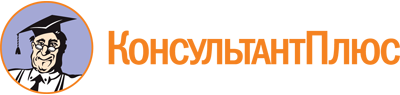 Приказ Минэкономразвития России от 25.05.2022 N 277
"Об утверждении методики расчета показателей, используемых для формирования рейтинга субъектов Российской Федерации по итогам реализации механизмов поддержки социально ориентированных некоммерческих организаций и социального предпринимательства, обеспечения доступа негосударственных организаций к предоставлению услуг в социальной сфере и внедрения конкурентных способов оказания государственных (муниципальных) услуг"Документ предоставлен КонсультантПлюс

www.consultant.ru

Дата сохранения: 24.11.2022
 